Georgia Bureau of Investigation / Georgia Polygraph Association2022 Polygraph Conference September 12 - 14, 2022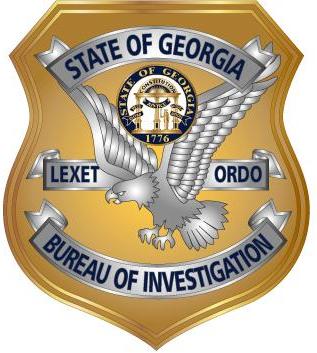 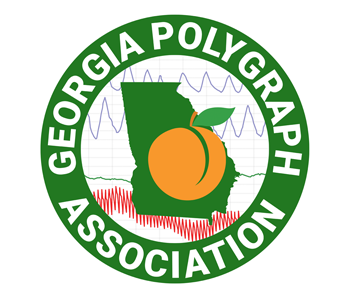 20 CPE hours of:APA advanced / specialized training
POST credit for Georgia law enforcement officers with O-Key #Marriott Savannah Riverfront
100 General McIntosh Blvd, Savannah, GA 31401Reservations can be made with the Group Code 
2022 GBI/GPA Poly Conference by calling 800-285-0398 or use this link:  Book your group rate for 2022 GBI/GPA Polygraph Conference Tax exemption forms must be provided at time of check inMarriott Savannah Riverfront
100 General McIntosh Blvd, Savannah, GA 31401Reservations can be made with the Group Code 
2022 GBI/GPA Poly Conference by calling 800-285-0398 or use this link:  Book your group rate for 2022 GBI/GPA Polygraph Conference Tax exemption forms must be provided at time of check inMarriott Savannah Riverfront
100 General McIntosh Blvd, Savannah, GA 31401Reservations can be made with the Group Code 
2022 GBI/GPA Poly Conference by calling 800-285-0398 or use this link:  Book your group rate for 2022 GBI/GPA Polygraph Conference Tax exemption forms must be provided at time of check inPolygraph Examiner: Agency / Employer:E-Mail Address:Phone:Check OneDeadline for registration:  
August 1, 2022Deadline for registration:  
August 1, 2022GPA members in good standing 
(2022 dues paid):  No registration feeDeadline for registration:  
August 1, 2022Deadline for registration:  
August 1, 2022All other polygraph examiners:  $150.00Email or mail registration form 
and / or payment to: Email or mail registration form 
and / or payment to:         Don Berecz (GPA Treasurer)
        P.O. Box 2992        Statesboro, GA 30459        Phone: (912) 536-5198        gpassoc1998@gmail.com        Don Berecz (GPA Treasurer)
        P.O. Box 2992        Statesboro, GA 30459        Phone: (912) 536-5198        gpassoc1998@gmail.comPayPal payment to:gpassoc1998@gmail.comPayPal payment to:gpassoc1998@gmail.com        Don Berecz (GPA Treasurer)
        P.O. Box 2992        Statesboro, GA 30459        Phone: (912) 536-5198        gpassoc1998@gmail.com        Don Berecz (GPA Treasurer)
        P.O. Box 2992        Statesboro, GA 30459        Phone: (912) 536-5198        gpassoc1998@gmail.com